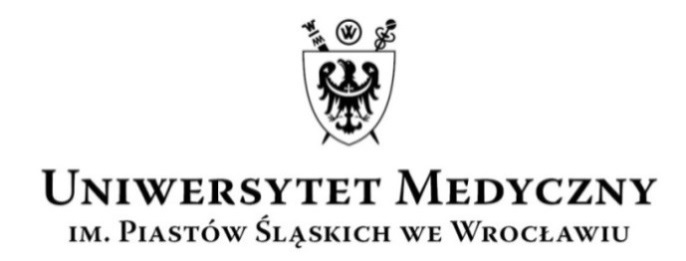 UCZELNIANA  KOMISJA  WYBORCZAkadencja 2016–2020Wasz znak:                           Data:                                                  Nasz znak:                            Data:                                                                                                  AO-0052-9/16                 15 lutego 2016 r.KOMUNIKAT NR 22UCZELNIANEJ KOMISJI WYBORCZEJKADENCJA 2016-2020Na podstawie §66 ust. 2 statutu Uczelni (uchwała nr 1324 senatu z dnia 25 września 2013 r. ze zm.) oraz §15 Regulaminu wyborów Uczelniana Komisja Wyborcza informuje, że zgodnie 
z kalendarzem wyborczym, w dniu 15 lutego 2016 r. na funkcje prorektorów zostali wybrani:PrzewodniczącyUczelnianej Komisji Wyborczej(2016–2020)prof. dr hab. Stanisław Ryng______________________________________________________________________________________________UCZELNIANA KOMISJA WYBORCZA KADENCJA 2016-2020ul. Marcinkowskiego 2-6, 50-368 Wrocławtel.: +48 71/784-15-54       faks: + 48 71/784-11-24       e-mail: maria.kisielnicka@umed.wroc.plProrektor ds. Nauki– prof. dr hab. Piotr PonikowskiProrektor ds. Rozwoju Uczelni– prof. dr hab. Jacek SzepietowskiProrektor ds. Dydaktyki– prof. dr hab. Piotr DzięgielProrektor ds. Klinicznych– prof. dr hab. Romuald Zdrojowy